RESOLUTION # 19-03-04Support of Northwest Tribal Epidemiology Center Application for Good Health and Wellness in Indian Country (CDC-RFA-DP19-1903)WHEREAS, the Northwest Portland Area Indian Health Board (hereinafter “NPAIHB” or the “Board”) was established in 1972 to assist Tribal governments to improve the health status and quality of life of Indian people; and WHEREAS, the Northwest Portland Area Indian Health Board is a “tribal organization” as defined by the Indian Self-Determination and Education Assistance Act (ISDEAA) (P.L. 93-638 seq. et al) that advocates and provides support to the forty-three federally recognized tribes in the states of Idaho, Oregon, and Washington (member tribes) on specific health issues; and WHEREAS, in accordance with the definitions of ISDEAA at 25 USCS § 450b, a tribal organization is recognized as a governing body of any Indian tribe and includes any legally established organization of Indians which is controlled, sanctioned, or chartered by such governing body or which is democratically elected by the adult members of the Indian community to be served by such organization and which includes the maximum participation of Indians in all phases of its activities; and WHEREAS, the NPAIHB is dedicated to assisting and promoting the health needs and concerns of Indian people; andWHEREAS, the mission of the NPAIHB is to eliminate health disparities and improve quality of life of American Indian and Alaska Natives (AI/AN); and  WHEREAS, a primary goal of the NPAIHB is to improve the health and quality of life of its member tribes; andWHEREAS, knowledge of health disparities and the health of the community can assist in leveraging funds to deal with health disparities effectively; andWHEREAS, the Northwest Tribal Epidemiology Center (NWTEC) has gained national recognition for the developing and implementing useful and innovative projects to improve the health and quality of life of Northwest Tribes; andWHEREAS, the WEAVE project has provided services to nearly all of our member tribes through direct funding, training and technical assistance; andWHEREAS, the WEAVE project has established the Northwest Tribal Food Sovereignty Coalition, an initiative to promote breastfeeding as the traditional first food, community gardening program support, tobacco cessation and prevention support, and other projects which support health promotion and chronic disease prevention; andWHEREAS, the Centers for Disease Control and Prevention (CDC) has issued a new Request for Proposals (RFP), which is intended to provide tobacco, nutrition and diabetes related policy, systems and environment approaches to continue the work of Good Health and Wellness in Indian Country with a specific call for Tribal Epidemiology Center applicants. THEREFORE BE IT RESOLVED, that the Northwest Portland Area Indian Health Board (NPAIHB) supports and endorses the application of the Northwest Tribal Epidemiology Center (NWTEC), under the guidance of the Executive Director, for the Centers for Disease Control and Prevention (CDC) Good Health and Wellness in Indian Country Initiative (CDC-RFA-DP19-1903).CERTIFICATIONNO: 19-03-04The foregoing resolution was duly adopted at the regular session of the Northwest Portland Area Indian Health Board. A quorum being established;			for,	    against, abstain on   		, 2019.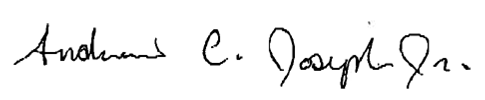 Chairman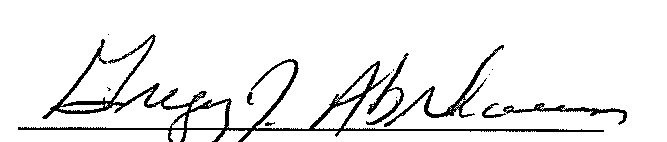 DATE			Secretary